Classifying, Estimating, drawing Angles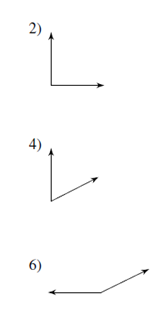 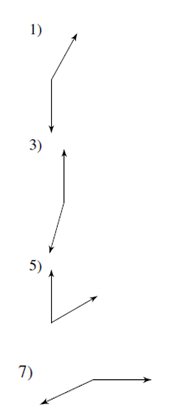 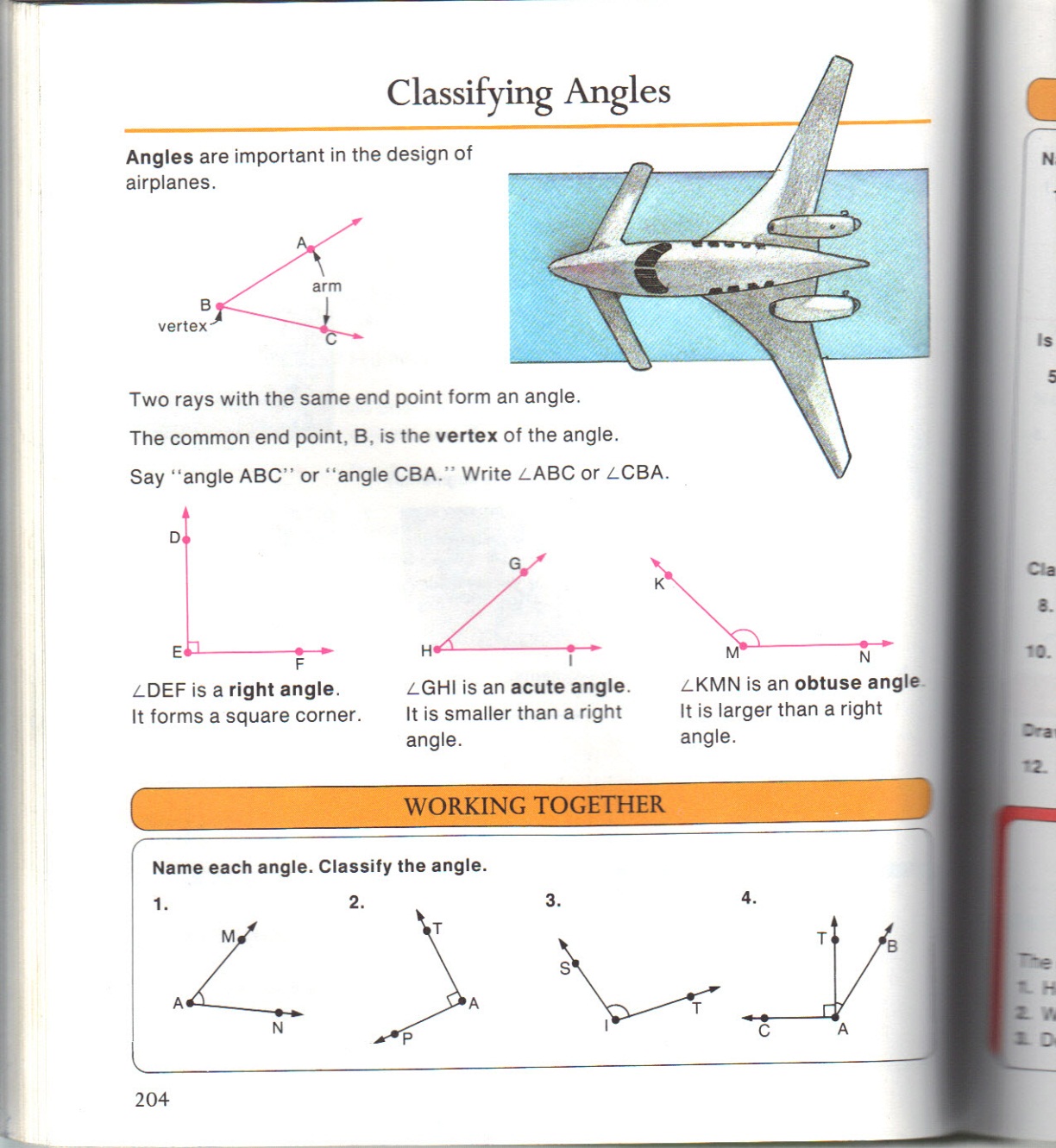 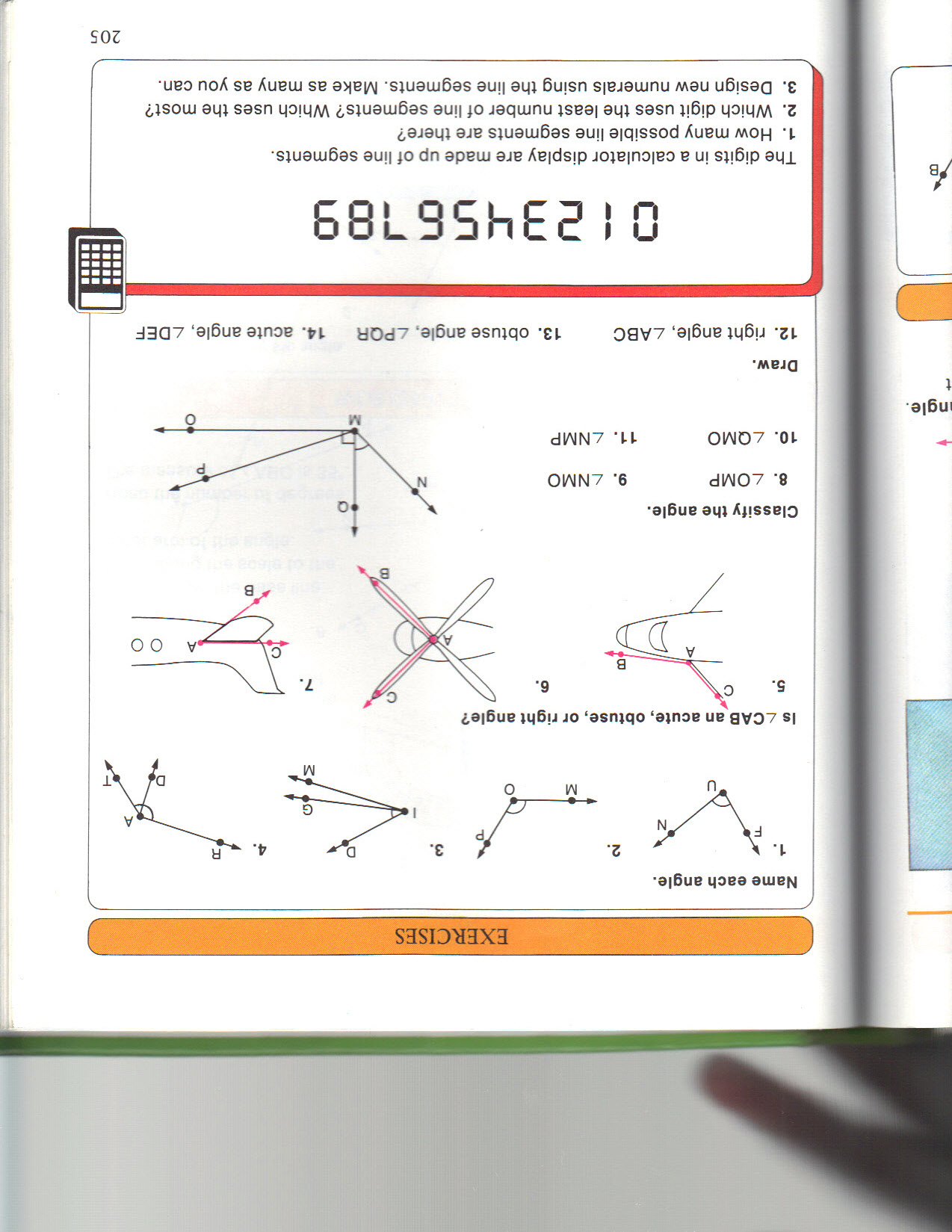 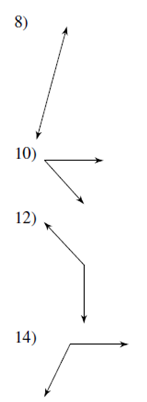 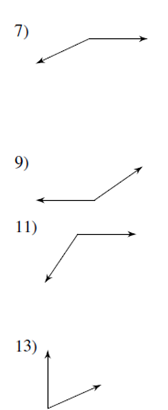 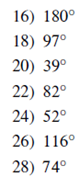 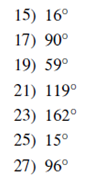 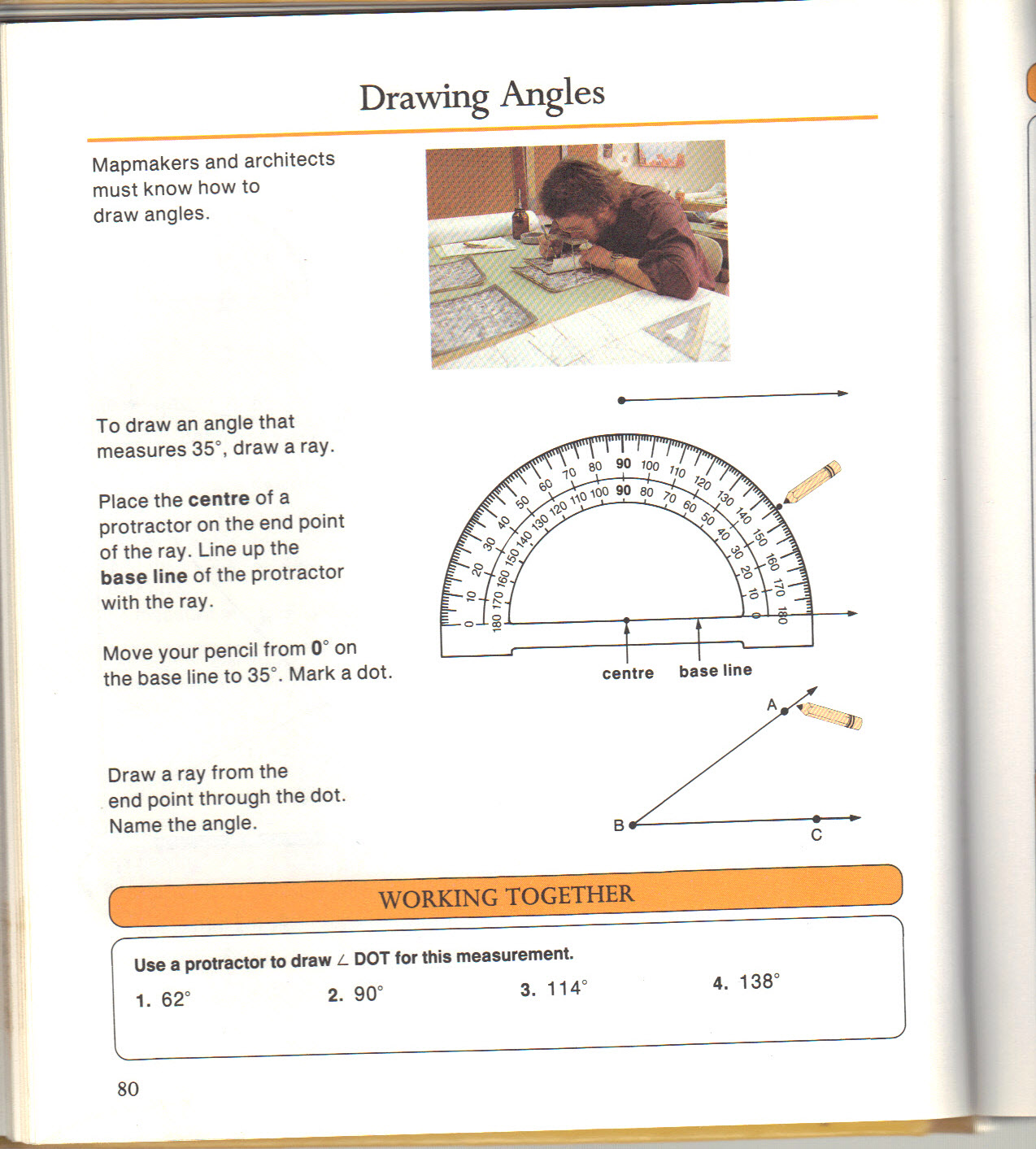 ______________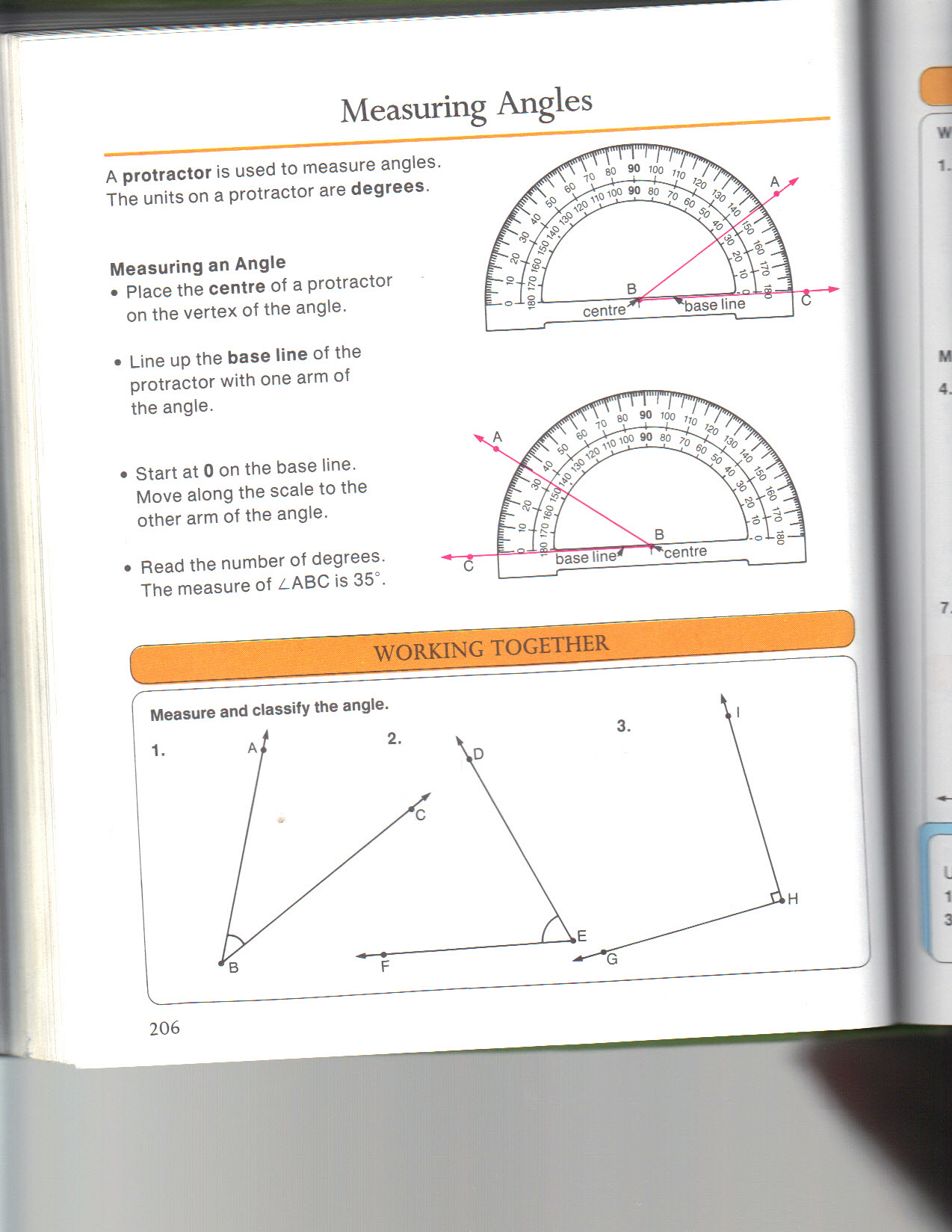 __________________________________________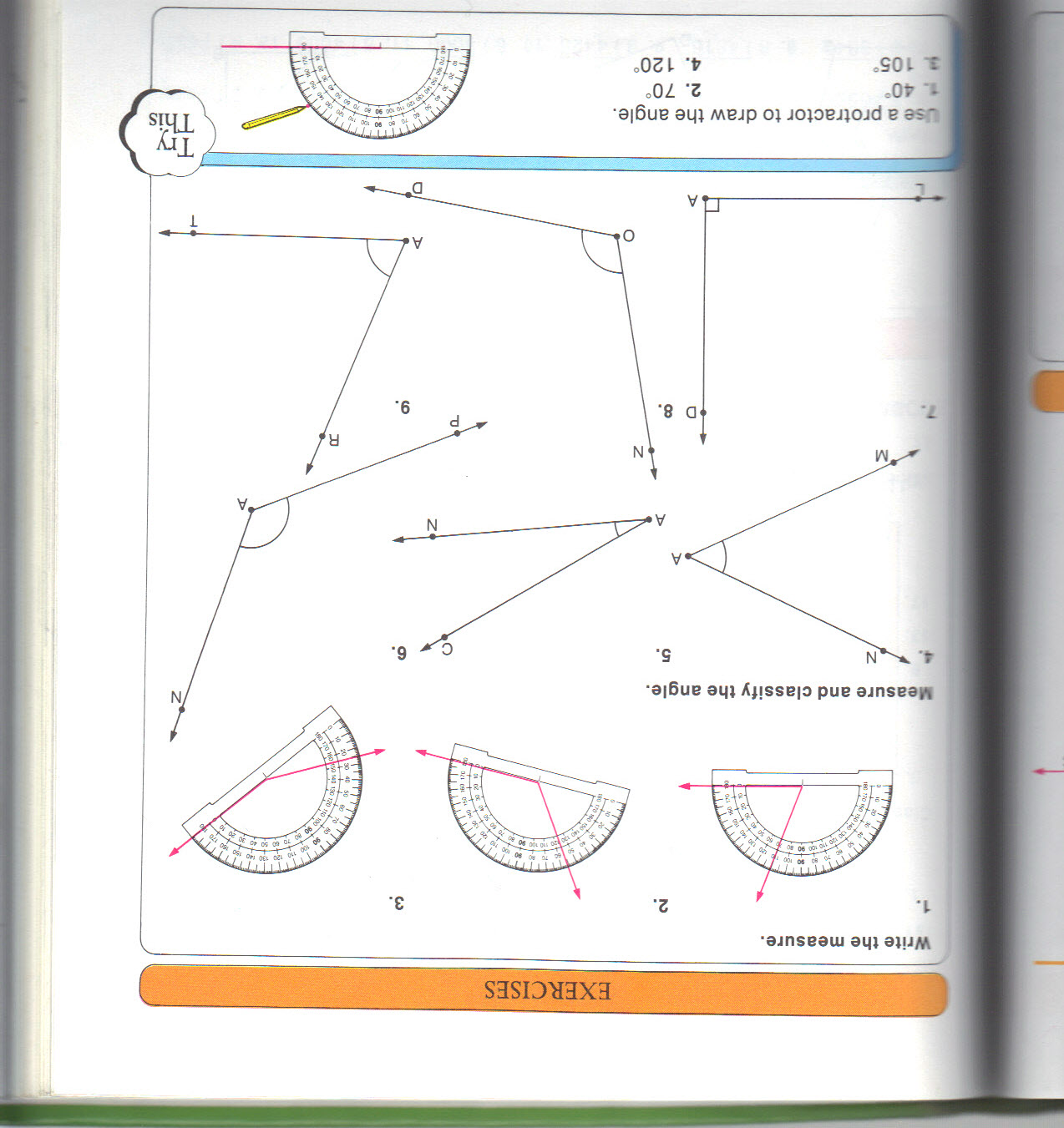 ________________________________________________________________________________________________________________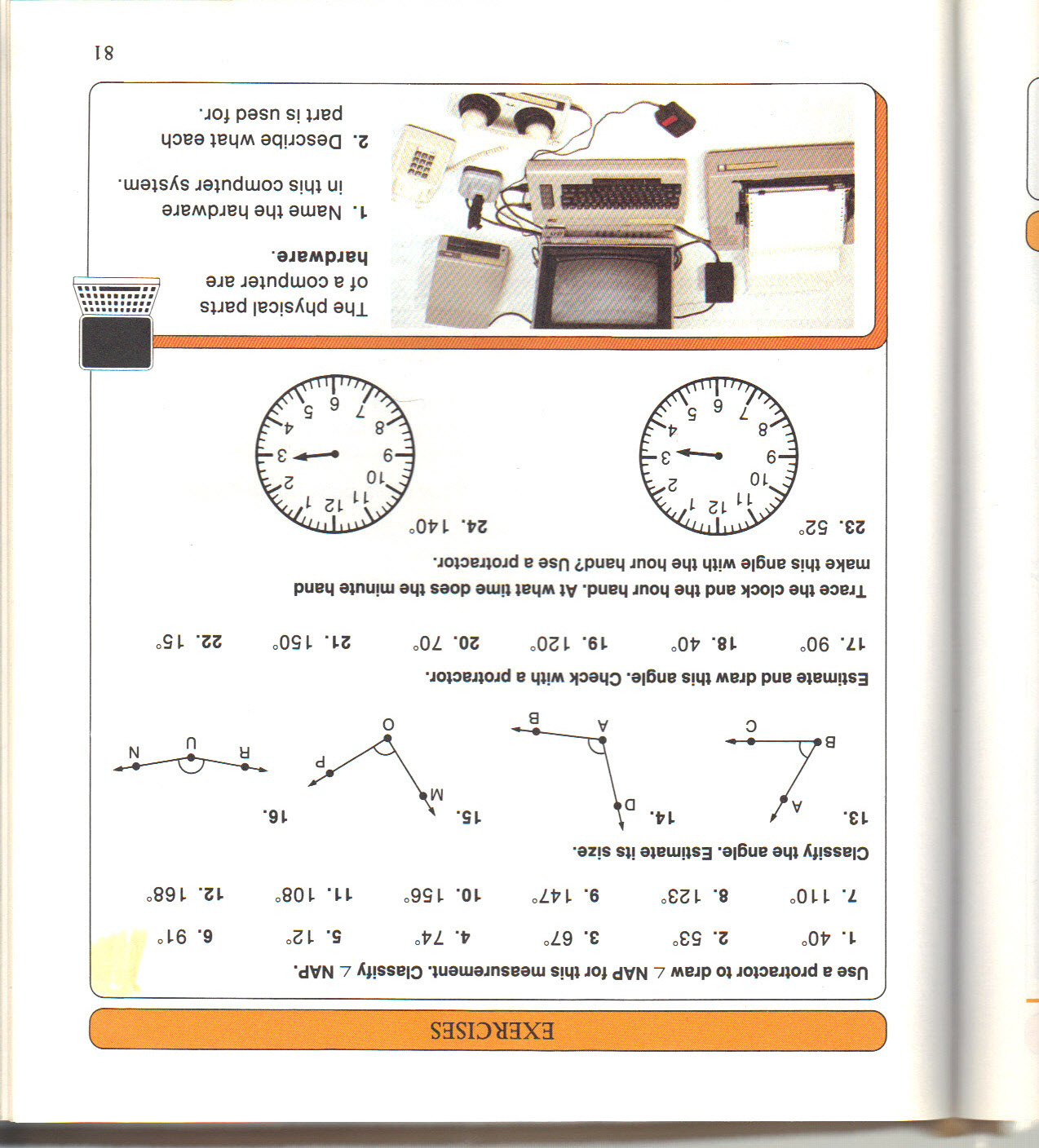 